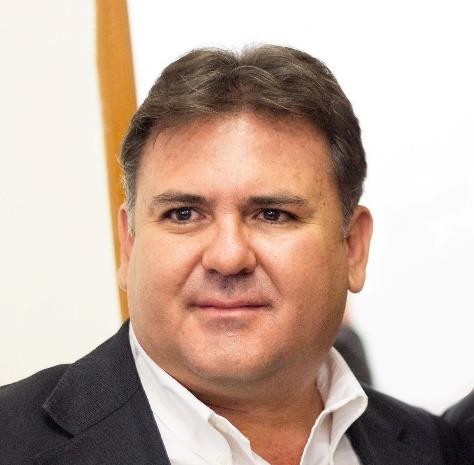 LUIS GUILLLERMO MEDRANO BARBAFormación académicaArquitectoUniversidad de GuadalajaraDiplomado en Administración y Políticas Públicas Municipales Universidad de  Cataluña, en el colegio de  Jalisco.Cargos PúblicosDirector General de Obras Públicas en el Ayunt amiento de Ahualulco de Mercado (1998 -2000 ).Director General de Obras Públicas en el Ayunt amiento de Ahualulco de Mercado (2001 -2003 ).Presidente Municipal del Municipio de Ahualulco de Mercado, Jalisco (2004-2006).Presidente Coordinador de COPLADEREG, región Valles: Ahualulco de Mercado, Teuchitlán, Tala, Ameca, Etzatlán, Tequila, Hostotipaquillo, Arenal,  Amatitán,  San  Marcos,  San  Juanito  de  Esc obedo  y   Cocula ( 2004-2006 ).Integrante del Comité 3  x  1  para migrantes en el Estado de   Jalisco.Candidato a  Diputado Local por el Distrito 1  de  Jalisco.Miembro del Consejo de Administración de   SIAPA.Director General Infraestructura, Servicios y Desarrollo Sustentable  en el Ayuntamiento de Tonalá. Coordinando las Direcciones de : Obras públicas, Planeación y Desarrollo Urbano, Ecología, Servicios Generales y  Mejoramiento de Imagen  Urbana.Coordinador Político del Distrito 15 en la campaña a Gobernador de Enrique Alfaro Ramírez por Movimiento  Ciudadano.Secretario	de	Acuerdos	de	la	Comisión	Operativa	Estatal	de Movimiento Ciudadano Jalisco.Coordinador Operativo Estatal de Movimiento Ciudadano  Jalisc o.